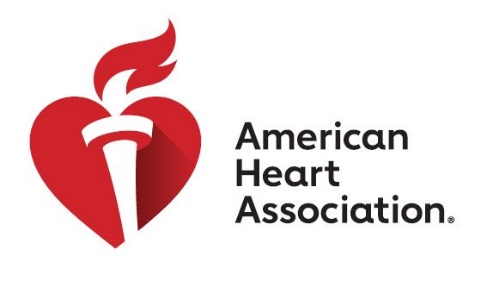 American Heart Association Young Professionals American Heart Association MissionTo be a relentless force for a world of longer, healthier lives. Young Professionals Mission The mission of the Young Professionals (YP) is to engage and encourage its members to promote, provide leadership, and support the American Heart Association within each member's individual network and community.  The YP members shall share their resources, time and talents and serve as representatives within their community to bring about awareness of heart disease and stroke as well as promoting activities, events, and volunteerism to members and non-members in the Pittsburgh community.  The YP will put on at least two mission events and one fundraising event annually, in addition to supporting other events for the American Heart Association. Benefits of Joining the AHA Young Professionals Network with experienced and emerging leaders in the Pittsburgh areaDevelop your professional leadership skillsGain a deeper knowledge and understanding of the nonprofit sector and philanthropyGive back to the community by supporting an organization doing vital workPlay an active role in engaging other young people in the work of the AHAMeet other passionate young people and have fun!Requirements on Young Professionals MembersActive members are expected to: Attend at least 4 of the 6 bimonthly group meetingsServe on two YP committee’s throughout the year; will meet on the “off” months leading up to specific event or activityAttend all events put on by the YPEngage and invite your friends and colleagues to support the AHA mission through AHA events and/or YP eventsAssist with recruitment efforts for YP either through personal recruitment or sharing the group through various channelsMake a financial contribution to AHA (A minimum of $100 gift is suggested but not required)